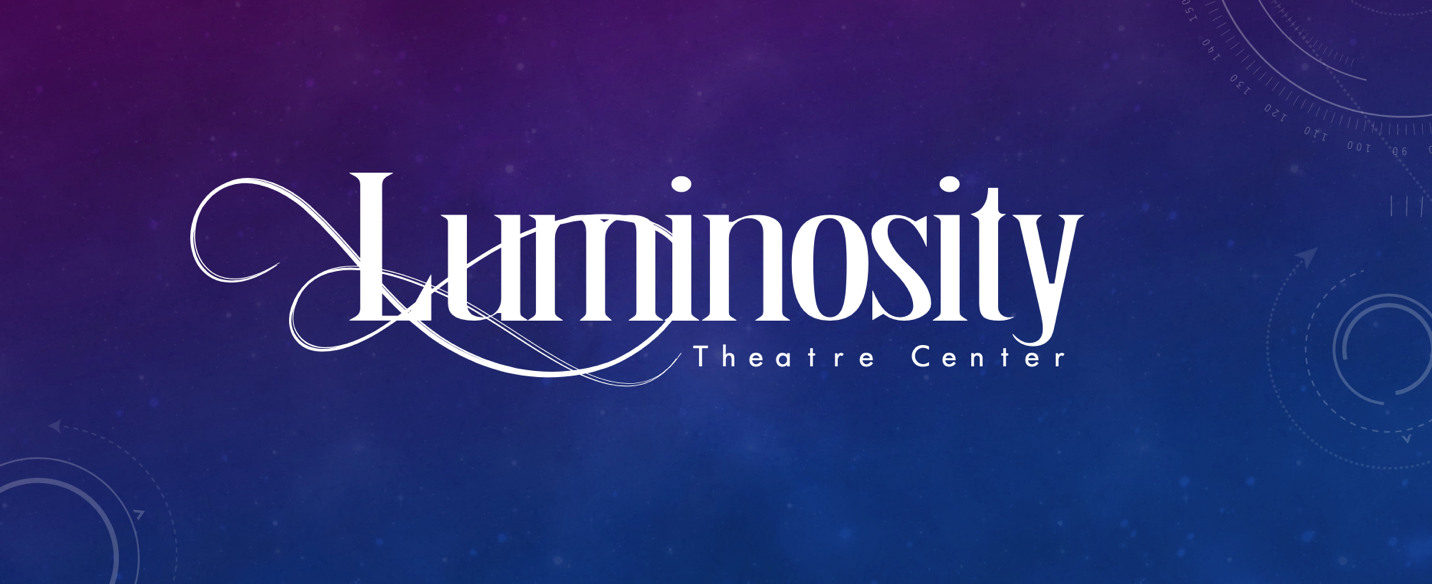 CAMP GUIDELINES 2024Registration Information:Complete registration at luminositytc.org.  Make sure to follow the step by step instructions to complete your registration.  For questions, please email luminositytheatre@gmail.com or through the “Contact Us” button on the website.Payments may be made by credit card.**Please note that spaces are limited, so there will be NO REFUNDS except in the event of cancellation of the event.**Camp information:Date: June 3-7, 2024Time: 9 AM – 4 PMLocation: Camps will be held at the Farr Best Theater at 109 N Main St., Mansfield, TX 76063 unless otherwise specified.FREE PUBLIC PERFORMANCE: June 7, 2024 at 3 PM.Please enter at the main front doors.  Door will open 15 minutes prior to the start of camp each day.  For safety, doors will be locked 10 minutes after the start of camp.  If you are running late, please contact the theatre at luminositytheatre@gmail.com or the teacher directly.Please provide a sack lunch each day with your camper. (There is a refrigerator available, but there is no microwave.) Small snacks and water will also be provided throughout the day.Please read and agree to the following guidelines. You will sign the agreement at the end of the student registration form.COVID-19:  We will follow the COVID Guidelines laid out by the state of Texas as well as MISD.Luminosity does not require the use of masks/vaccinations for students or teachers, however, students and teachers are welcome to wear a mask.If a student is experiencing symptoms, or has had known direct exposure to someone diagnosed with COVID-19, it is recommended they be tested before returning to a large group setting so as to limit the possibility of transmission.If a student tests positive for COVID-19, Luminosity recommends that CDC isolation guidelines are followed, and that the student does not return until the recommended quarantine period or a negative COVID-19 test can be obtained.Attendance:  If your student will be absent, please contact the theatre at luminositytheatre@gmail.com or the teacher directly.Absences due to illness will not be made up and are non-refundable.Behavior:Students will be respectful or self, others, instructors, and their surroundings.Language, conversation, and gestures will always be rated G.Luminosity expects excellent behavior during camps.Luminosity has adopted a zero-tolerance policy against behavior that exhibit characteristics of bullying and/or harassment of any kind.Luminosity reserves the right to remove any student who does not adhere to these policies.  In extreme cases, the parent/guardian will be contacted to retrieve their student immediately.  In extreme circumstances, students will not be permitted to return to camps and no refund will be issued.Drop Off/Pick Up:Please be prompt in dropping off and picking up your student.  Luminosity does not assume responsibility for students dropped off unattended.Please do not drop your student off more than 15 minutes before the start of camp each day. Younger students will be signed in/out by a parent/guardian for camps (ages 10 and younger)Older students will be able to check themselves in and out (ages 11+) Electronics and Other Devices:The use of electronics such as cell phones, tablets, computers, or any other electronic devices during camp is strictly prohibited.Students may have access to a phone on breaks or in the event of an emergency or urgent need.  Luminosity reserves the right to take up any disruptive electronic devices and hold them until the end of camp. If confiscated, the device will be returned to the student’s parent/guardian at the conclusion of camp.Camp Attire:Students should come to camp in comfortable clothing and shoes that they can move in.Closed toes shoes are required. No flip flops, sandals, etc.Modest clothing (including length of shorts).Long hair should be pulled back out of the face.Open Door Policy:Luminosity welcomes parents to our spaces and appreciates all the support you have for your students!  However, we do ask that you understand our students’ need for uninterrupted camp time.  We ask that parents/guardians wait outside, in the lobby of the theater, or in their vehicles until it is time to pick up your student.